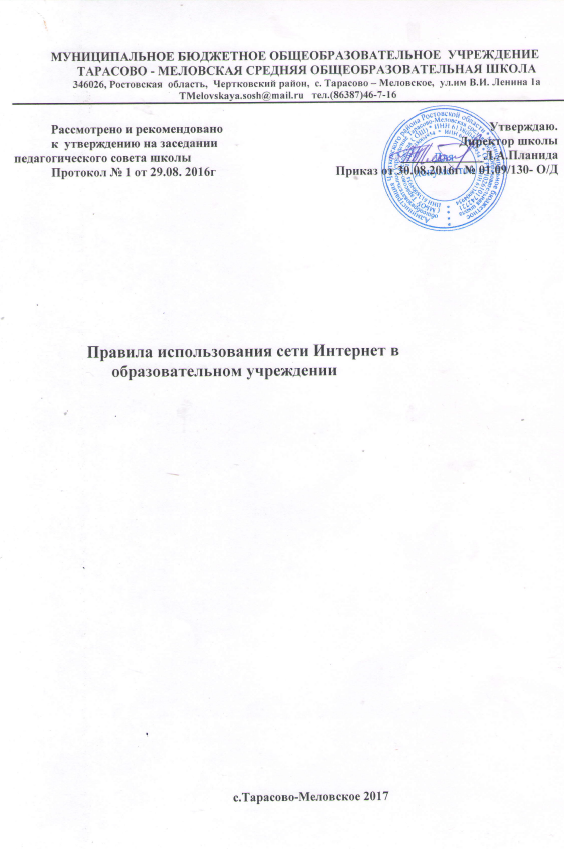 1. Общие положения1.1. Настоящие Правила регулируют условия и порядок использования сети Интернет обучающимися, педагогическими работниками и другими сотрудниками образовательного учреждения (далее – ОУ).1.2. Правила имеют статус локального нормативного акта ОУ. Если нормами действующего законодательства РФ предусмотрены иные требования, чем настоящими Правилами, применяются нормы действующего законодательства РФ.1.3. Использование сети Интернет в ОУ подчинено следующим принципам: соответствие образовательным целям;способствование гармоничному формированию и развитию личности;уважение закона, авторских и смежных прав, а также иных прав, чести и достоинства других граждан и пользователей Интернет;приобретение новых навыков и знаний;расширение применяемого спектра учебных и наглядных пособий; 	социализация личности, введение в информационное общество.2. Политика использования сети Интернет в ОУ2.1. Использование сети Интернет в ОУ возможно исключительно при условии ознакомления и согласия лица, пользующегося сетью Интернет в ОУ, с настоящими Правилами.2.2. Ознакомление и согласие удостоверяются подписью лица в листе ознакомления и согласия с Правилами. Ознакомление и согласие несовершеннолетнего удостоверяются, помимо его подписи, также подписью его родителя (законного представителя).2.3. Руководитель ОУ является ответственным за обеспечение эффективного и безопасного доступа к сети Интернет, а также за внедрение соответствующих технических, правовых и др. механизмов в ОУ.2.4. Непосредственное определение политики доступа в Интернет осуществляет Общественный совет ОУ, состоящий из представителей педагогического коллектива, работников ОУ, профсоюзной организации (если таковая имеется), также могут быть привлечены родительский комитет и ученическое самоуправление.2.5. Очередные собрания Общественного совета ОУ проходят с периодичностью, установленной Общественным советом.Общественный совет ОУ:принимает решение о разрешении / блокировании доступа к определенным ресурсам и (или) категориям ресурсов сети Интернет, содержащим информацию, не совместимую с задачами образовательного процесса, с учетом социокультурных особенностей региона;определяет характер и объем информации, публикуемой на интернет-ресурсах ОУ; дает руководителю ОУ рекомендации о назначении и освобождении от исполнениясвоих функций лиц, ответственных за непосредственный контроль безопасности работы в сети Интернет и соответствия ее целям и задачам образовательного процесса.2.6. Во время занятий контроль за использованием обучающимися, сети Интернет в соответствии с Правилами осуществляет преподаватель. Преподаватель:наблюдает за использованием компьютера и сети Интернет обучающимися, воспитанниками;запрещает дальнейшую работу обучающегося, воспитанника в сети Интернет в случае нарушения настоящих Правил и иных нормативных документов, регламентирующих использование сети Интернет в ОУ;принимает предусмотренные Правилами и иными нормативными документами меры для пресечения дальнейших попыток доступа к ресурсу / группе ресурсов, не совместимых с задачами образования.2.7. Во время использования сети Интернет для свободной работы контроль осуществляет лицо, уполномоченное Общественным советом ОУ (далее – Уполномоченное лицо). Уполномоченное лицо:определяет время и место для свободной работы в сети Интернет обучающихся, педагогических и других работников ОУ с учетом использования соответствующих технических мощностей ОУ в образовательном процессе, а также длительность сеанса работы одного человека;наблюдает за использованием компьютера и сети Интернет обучающимися;запрещает дальнейшую работу обучающегося в сети Интернет в случае нарушения настоящих Правил и иных нормативных документов, регламентирующих использование сети Интернет в ОУ;не допускает обучающегося к работе в сети Интернет в предусмотренных Правилами случаях;принимает предусмотренные Правилами и иными нормативными документами меры для пресечения дальнейших попыток доступа к ресурсу / группе ресурсов, не совместимых с задачами образования.2.8. При использовании сети Интернет в ОУ осуществляется доступ только к ресурсам, содержание которых не противоречит законодательству РФ и не является несовместимым с целями и задачами образования и воспитания.Использование сети Интернет в ОУ без применения данных технических средств и программного обеспечения (например, в случае технического отказа) допускается только с индивидуального разрешения руководителя ОУ.Пользователи сети Интернет в ОУ понимают, что технические средства и программное обеспечение не могут осуществлять полную фильтрацию ресурсов сети Интернет в связи с частотой обновления ресурсов и осознают возможную опасность столкновения с ресурсом, содержание которого противоречит законодательству РФ и является несовместимым с целями и задачами образовательного процесса.2.9. Решение о политике доступа к ресурсам / группам ресурсов сети Интернет принимает Общественный совет ОУ самостоятельно либо с участием внешних экспертов, в качестве которых могут привлекаться:педагогические работники ОУ и других учреждений;лица, имеющие специальные знания либо опыт работы в рассматриваемой области; представители органов управления образованием;родители обучающихся, воспитанников.При принятии решения Общественный совет ОУ, эксперты руководствуются: законодательством РФ;специальными познаниями, в т. ч. полученными в результате профессиональной деятельности;опытом	организации	образовательного	процесса	с	использованием информационных технологий и возможностей сети Интернет;интересами обучающихся, воспитанников, целями образовательного процесса;рекомендациями профильных органов и организаций в сфере классификации ресурсов сети Интернет.2.10. Отнесение определенных категорий и / или ресурсов в соответствующие группы, доступ к которым регулируется техническим средствами и программным обеспечением контекстного	технического	ограничения	доступа	к	информации,	технически осуществляется     лицом,	уполномоченным     руководителем     ОУ	по	представлению Общественного совета ОУ.2.11. Категории	ресурсов, в соответствии	с которыми определяется политика использования сети Интернет в ОУ, и доступ к которым регулируется техническими средствами и программным обеспечением контекстного технического ограничения доступа к информации, определяются в установленном порядке.2.12. Принципами размещения информации на интернет-ресурсах ОУ являются:соблюдение действующего законодательства РФ, интересов и прав граждан;защита персональных данных обучающихся, воспитанников, педагогических работников и других сотрудников;достоверность и корректность информации.2.13. Персональные данные об обучающихся, воспитанниках (фамилия и имя, класс или группа, возраст, фотография, место жительства, телефоны и др. контакты, иные сведения личного характера) могут размещаться на интернет-ресурсах ОУ только с письменного согласия родителей (законных представителей). Персональные данные педагогических работников и других сотрудников ОУ размещаются на интернет-ресурсах ОУ только с письменного согласия работника, чьи персональные данные размещаются.В информационных сообщениях о мероприятиях на сайте ОУ и его подразделений без согласия лица (законного представителя) могут быть упомянуты только его фамилия и имя.При истребовании согласия представитель ОУ и / или Общественного совета ОУ разъясняет лицу возможные риски и последствия опубликования персональных данных. ОУ не несет ответственности в случае наступления таких последствий, если имелосьписьменное согласие лица (законного представителя) на опубликование персональных данных.3. Процедура использования сети Интернет3.1. Использование сети Интернет в ОУ осуществляется в целях образовательного процесса. В рамках развития личности, ее социализации и получения знаний в области сети Интернет и компьютерной грамотности лицо может осуществлять доступ к ресурсам необразовательной направленности.3.2. По разрешению Уполномоченного лица обучающиеся (с согласия родителей, законных представителей), педагогические работники и другие сотрудники вправе:размещать собственную информацию в сети Интернет на интернет-ресурсах ОУ; иметь учетную запись электронной почты на интернет-ресурсах ОУ.3.3. Обучающемуся запрещается:находиться на ресурсах, содержание и тематика которых является недопустимой для несовершеннолетних и / или нарушающей законодательство РФ (эротика, порнография, пропаганда насилия, терроризма, политического или религиозного экстремизма, национальной, расовой и т. п. розни, иные ресурсы схожей направленности);осуществлять любые сделки через Интернет;осуществлять загрузку файлов на компьютер ОУ без разрешения Уполномоченного лица;распространять	оскорбительную,	не	соответствующую	действительности, порочащую других лиц информацию, угрозы.3.4. Уполномоченное лицо проверяет, отстранен ли обучающийся от самостоятельной работы в сети Интернет.3.5. При случайном обнаружении лицом, работающим в сети Интернет, ресурса, содержимое которого не совместимо с целями образовательного процесса, он обязан незамедлительно сообщить о нем Уполномоченному лицу с указанием интернет-адреса (URL) и покинуть данный ресурс.3.6. Уполномоченное лицо обязано:принять сообщение лица, работающего в сети Интернет;довести информацию до сведения Общественного совета ОУ для оценки ресурса и принятия решения по политике доступа к нему;направить информацию о некатегоризированном ресурсе оператору технических средств и программного обеспечения технического ограничения доступа к информации (в течение суток);если обнаруженный ресурс явно нарушает законодательство РФ – сообщить о нем по	специальной	"горячей	линии"	для	принятия	мер	в	соответствии	с законодательством РФ (в течение суток).Передаваемая информация должна содержать: интернет-адрес (URL) ресурса;тематику ресурса, предположения о нарушении ресурсом законодательства РФ либо несовместимости с задачами образовательного процесса;дату и время обнаружения;информацию об установленных в	ОУ технических средствах технического ограничения доступа к информации